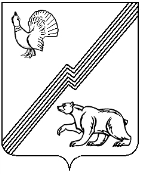 ДУМА ГОРОДА ЮГОРСКАХанты-Мансийского автономного округа-ЮгрыРЕШЕНИЕот 31 августа 2017 года								                          № 77О молодежных движенияхв городе Югорске  Заслушав информацию администрации города Югорска о молодежных движениях в городе Югорске,ДУМА ГОРОДА ЮГОРСКА РЕШИЛА:	1. Принять к сведению информацию администрации города Югорска о молодежных движениях в городе Югорске (приложение).	2. Настоящее решение вступает в силу после его подписания.Председатель Думы города Югорска                                                                     В.А. Климин«31» августа 2017 года(дата подписания)Приложениек решению Думы города Югорскаот 31 августа 2017 года № 77                                  Молодежные движения в городе ЮгорскеЮгорск - это динамично развивающийся город. Молодежь Югорска – это стратегический, экономический, политический ресурс будущего нашего города. Молодежь (от 14-35 лет) составляет более четверти населения города.На протяжении  трех лет отмечены стабильные количественные показатели молодого населения города. В 2017 году в городе Югорске  действуют 43 молодежных общественных объединения.  Молодежные общественные объединения - объединения молодежи, предметом деятельности которых является социально-экономические и политические проблемы. Это патриотические, экологические, технические благотворительные организации, ассоциации, союзы, клубы, а также инициативные группы, их деятельность направлена на пропаганду здорового образа жизни,  сохранение природы, решение повседневных острых жизненных проблем («общественные инициативы»). Реестр   молодежных общественных объединений города Югорска (приложение).По основным направлениям деятельности они объединяются в молодежные движения: волонтерское, спортивное, техническое, гражданско-патриотическое, творческое, экологическое, политическое.                 Существовавшие прежде и действующие ныне молодежные общественные объединения можно классифицировать следующим образом: По наличию формальной регистрации:- имеющие официальную регистрацию (5 общественных объединений):(мотоклуб «Комсомольцы», МРОО «Общее дело», клуб технических видов спорта «Патриот», «Молодая гвардия единой России», МОО «Гордость Югры»),- незарегистрированные, но действующие на базе или под покровительством официальных структур (остальные 38 общественных объединений).По разнообразию видов и направлений деятельности:- многопрофильные (21 объединение), - профильные (22 объединение). Процесс организации и деятельности молодежных общественных объединений - процесс динамический и творческий.Анализ деятельности  молодежных общественных объединений города показывает переменность в развитии, только на протяжении 2-х последних лет отмечается стабильное количество молодежных общественных объединений:2014г. - 45 детских и молодежных общественных объединений 2015 г. - 55 детских и  молодежных общественных объединений2016 г. - 43 молодежных общественных объединений2017 г. - 43 молодежных общественных объединений( В 2014 году был создан первый официальный реестр, в 2015 году в реестр добавили детские общественные объединения, в 2016 из реестра были исключены детские общественные объединения, остались только молодежные).В силу возрастных особенностей молодежь города, как правило, составляет социально-активную часть населения.                                                                                Количественные показатели лидерства в молодежных  общественных объединениях – 130 чел.У каждого лидера есть группа поддержки (активисты) - те, кто собираются по первому зову -1500 чел. Доля активистов составляет – 4 % от общего числа населения города. Количество молодых людей, вовлеченных в социально-активную деятельность (общегородские мероприятия, акции) – это  3800 чел., что составляет  10,2 % от общего числа населения.На сегодняшний день деятельность общественных организаций в рамках ассоциаций, союзов, «круглых столов» переходит к конкретным мероприятиям и делам.Одно из самых востребованных и значимых направлений деятельности - это волонтерское движение, добровольческая деятельность. 29 общественных объединений занимаются волонтерской деятельностью. В 2016 году обладателями волонтерских книжек стали 36 человек, а 2017 году уже 42 . Участие в  городских и окружных мероприятиях- показатель активной жизненной позиции молодежных общественных объединений. Городские  общественные движения в настоящее время можно характеризовать как деполитизированные, вариативные по направленности деятельности (профессиональная, творческая, спортивная, экологическая, военно-патриотическая, гражданско-патриотическая, техническая, благотворительная и т.д.), разнообразные по формам и механизмам реализуемых программ и проектов. Молодежные общественные объединения включают представителей разных социальных групп подростков и молодежи. Деятельность большинства объединений направлена на решение конкретных проблем общества, детей и молодежи.Городом, обществом признается социальная значимость этих объединений.Если ранее основу социально-активной работающей молодежи составляли работники ООО«Газпром трансгаз Югорск», то в конце 2016 и 2017 годах к категории социально-активной молодежи города присоединились предприниматели малого и среднего бизнеса  и активизировали свою деятельность молодые специалисты центральной городской больницы, молодые педагоги, служба МЧС.Методическая, организационная и финансовая поддержки осуществляются за счет муниципальной программы «Реализация молодежной политики и организация временного трудоустройства на 2014-2020 годы».Перспективы развития молодежного движения в городе:- акцентировать внимание на поддержку и развитие общественных объединений военно-патриотической направленности («Юнармия»);- способствовать созданию молодежных НКО в городе Югорске.